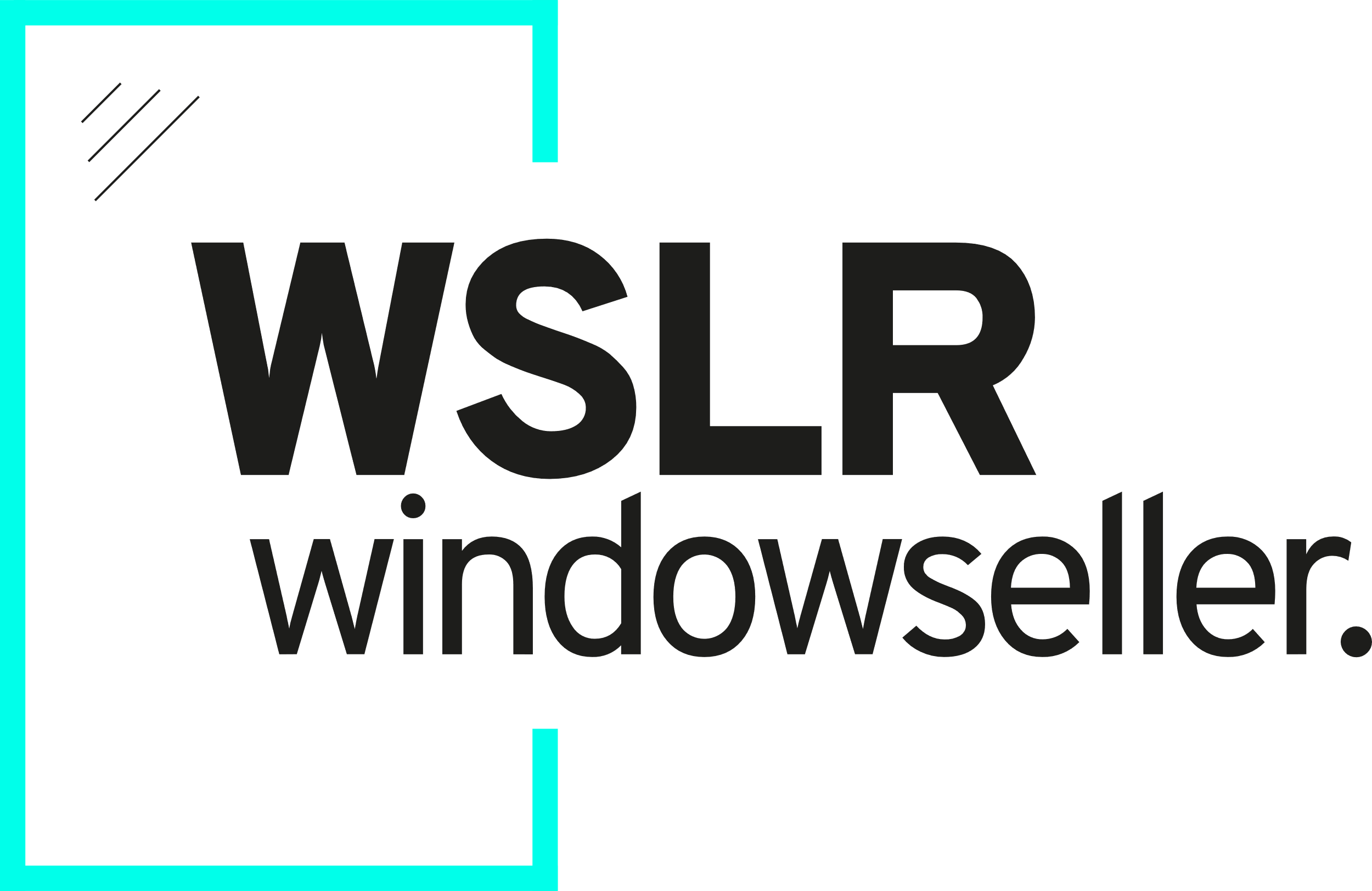 Der WindowSeller & Wind and Vibes
Pressebericht

Die Brücke zwischen Onlineshop und stationärem HandelDer WindowSeller ist die einzigartige Kombination aus innovativer Schaufenstergestaltung und direkter Bestelloption in Anbindung an den eigenen Onlineshop. Mit dem WindowSeller verlieren Ladenbesitzer keine Spontankäufer mehr an die einschlägigen Internetgiganten wie Amazon und Co, sondern holen die potentiellen Kunden per QR Code vom Schaufenster direkt in Ihren eigenen Onlineshop!Das Problem ist kein neues - selbst wenn die Boutique von nebenan oder der kleine liebevolle Laden um die Ecke inzwischen eine Internetseite mit Onlineshop hat. Kaum einer bekommt Wind davon, oder macht sich die Mühe das Internet zu durchforsten. An dieser Stelle kommt der WindowSeller ins Spiel!Es wird lediglich ein Onlineshop, ein Schaufenster und ein WindowSeller Account benötigt , um ausgewählte Produkte mit der WindowSeller Software auf jedem internetfähigen Endgerät wie z.B. einem Smart-TV, Tablet oder mittels WindowSeller Stick mit HDMI Anschluss an jedem herkömmlichen Monitor zu bewerben.Zudem erhöht der WindowSeller die Sichtbarkeit des Schaufensters - ein heller Monitor hat eine hohe Werbewirkung, lockt potenzielle Kunden an und verwandelt jedes Schaufenster in eine 24/7-Verkaufsfläche - vor, während und nach Ladenschluss.Über Wind&VibesDas Unternehmen Wind and Vibes ist ein junges Startup für Taschen, Uhren und vieles mehr, das in den letzten Jahren im Raum NRW, aber vor allem durch Influencer-Marketing auch deutschlandweit größere Bekanntheit erlangt hat. Gerade die Ehrenstraße ist bekannt für ihre Geschäfte und Cafés auch in den Seitenstraßen, Fußgänger, Shopper und Spaziergänger tummeln sich in allen Ecken; zwischen den Geschäften bleiben Leute stehen, kramen, gucken sich um. Der perfekte Zeitpunkt um ihre Aufmerksamkeit auf sich zu ziehen. Aber wie?Wie bei so vielen anderen auch musste ihr relativ neues Ladenlokal auf der Ehrenstraße in Köln während der Lockdowns geschlossen bleiben. Während dieser Zeit viel Aufmerksamkeit auf Ladenlokal und Shop zu lenken, Klicks zu generieren und auch bei geschlossenem Laden weiter zu verkaufen war keine leichte Aufgabe. Dadurch wurde das junge Unternehmen auf den WindowSeller aufmerksam. Vor allem die Werbewirkung des hellen Displays, Vielseitigkeit und die einfache und kostengünstige Umsetzung begeisterten schnell.Einfach einen Monitor aufgestellt, den Stick eingesteckt und schon leuchtete die Galerie von Wind and Vibes im Schaufenster. Ansprechende Bilder, wenig Text und für das einfache und direkte, interaktive Shoppingerlebnis ein QR-Code – nicht zu viel und doch sehr auffällig. „Diese moderne Präsentationsform im Schaufenster passt perfekt zu uns und verbindet auf elegante Art und Weise unseren Onlineshop mit dem Ladenlokal. Wir sind begeistert und haben ein super Feedback von unseren Kunden dafür erhalten!“ sagen die Unternehmer über den interaktiven Werbebildschirm.Seitdem ist der WindowSeller fester Bestandteil der Auslage und wird auch während der Öffnungszeit als Kundenstopper verwendet. Zitat - Rahel Chiwitt von Wind&Vibes:Eine super Sache wenn ihr einen eigenen Laden habt - so wird auch nach Ladenschluss weiter verkauft!